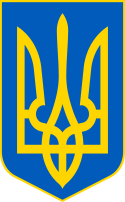 У К Р А Ї Н ААВАНГАРДІВСЬКА СЕЛИЩНА  РАДАОДЕСЬКОГО РАЙОНУ ОДЕСЬКОЇ ОБЛАСТІР І Ш Е Н Н Я    Розглянувши клопотання ТОВ «ПРОМТОВАРНИЙ РИНОК» (код ЄДРПОУ 20942626) про продовження стоку дії договору оренди земельної ділянки від 12.07.2018, укладеного на площу 0,9100 га для обслуговування належного майна за адресою: Одеська область, Одеський район, смт Авангард, вул. Базова, 20/1, керуючись ст. ст.  4, 8, 15, 21, 23 Закону України «Про оренду землі», п.34 ст.26 Закону України «Про місцеве самоврядування в Україні», ст.ст.12, 93, 95, 124 Земельного кодексу України, враховуючи рекомендації Постійної комісії селищної ради з питань земельних відносин, природокористування, охорони пам’яток, історичного середовища та екологічної політики, Авангардівська селищна рада вирішила:1. Погодити продовження строком до 12.07.2023 р. термін дії договору оренди земельної ділянки від 12.07.2018р., укладеного з ТОВ «ПРОМТОВАРНИЙ РИНОК» для обслуговування належного майна за адресою: Одеська область, Одеський район, смт Авангард, вул. Базова, 20/1. 2. Встановити орендну плату в розмірі 10-ти відсотків від нормативної грошової оцінки земельної ділянки величиною 113 223,07 грн (сто тринадцять тисяч двісті двадцять три гривні 07 коп.) в місяць, тобто 1 358 676,81 грн (один мільйон триста п’ятдесят вісім тисяч шістсот сімдесят шість гривень 81 коп.) в рік.	Оплату проводити за реквізитами: код області: 15;  Населений пункт: Авангардівська селищна ТГ;  отримувач: ГУК в Од.обл./отг смт Аванг./18010600;  код отримувача (ЄДРПОУ): 37607526;  банк отримувача: Казначейство України (ел. адм. подат.); номер рахунку (IBAN): UA918999980334139812000015598; код класифікації доходів бюджету: 18010600;  найменування коду класифікації доходів бюджету: Орендна плата з юридичних осіб;  наявність відомчої ознаки: "00" Без деталізації за відомчою ознакою.Нормативна грошова оцінка земельної ділянки становить 13 586 768,14грн (тринадцять мільйонів п’ятсот вісімдесят шість тисяч сімсот шістдесят вісім  гривень 14 коп.).№ 1309 -VІІІвід 08.07.2022 р.3. Доручити селищному голові укласти від імені Авангардівської селищної ради додаткову угоду з ТОВ «ПРОМТОВАРНИЙ РИНОК» про продовження терміну дії договору оренди земельної ділянки від 12.07.2018 строком до 12.07.2023 р.4. Контроль за виконанням даного рішення покласти на постійну комісію з питань земельних відносин, природокористування, охорони пам’яток, історичного середовища та екологічної політики.Селищний голова                                                    Сергій ХРУСТОВСЬКИЙ№ 1309 -VІІІвід 08.07.2022 р.Про продовження договору оренди земельної діляноки з ТОВ «ПРОМТОВАРНИЙ РИНОК»